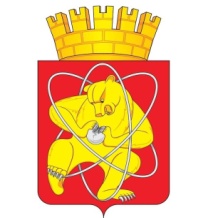  31.10. 2023                                                                                                                                             № 455Иг. ЖелезногорскО внесении изменений в постановление Администрации ЗАТО г. Железногорск от 14.10.2015 № 482и «О включении объектов в Реестр бесхозяйного имущества»	Руководствуясь Гражданским кодексом Российской Федерации, Федеральным законом от 06.10.2003 № 131-ФЗ «Об общих принципах организации местного самоуправления в Российской Федерации», Уставом ЗАТО Железногорск, решением Совета депутатов ЗАТО г. Железногорск            от 27.05.2010 № 4-12Р «Об утверждении Порядка принятия в муниципальную собственность бесхозяйного имущества, находящегося на территории ЗАТО Железногорск», на основании служебной записки Управления городского хозяйства Администрации ЗАТО г. Железногорск от 24.10.2023 № 12-07-2/833, ПОСТАНОВЛЯЮ:В приложении к постановлению Администрации ЗАТО  г. Железногорск от 14.10.2015 № 482и «О включении объектов в Реестр бесхозяйного имущества» строку 87 исключить.2. Комитету по управлению муниципальным имуществом Администрации ЗАТО г. Железногорск (О.В. Захарова) внести изменения в Реестр бесхозяйного имущества.	3. Отделу управления проектами и документационного, организационного обеспечения деятельности Администрации ЗАТО г. Железногорск                  (В.Г. Винокурова) довести настоящее постановление до сведения населения через газету «Город и горожане».	4. Отделу общественных связей Администрации ЗАТО г. Железногорск    (И.С. Архипова) разместить настоящее постановление на официальном сайте Администрации ЗАТО г. Железногорск в информационно-телекоммуникационной сети «Интернет».	5. Контроль над исполнением настоящего постановления возложить на первого заместителя Главы ЗАТО г. Железногорск по стратегическому планированию, экономическому развитию и финансам Т.В. Голдыреву.	6. Настоящее постановление вступает в силу с момента его подписания.Глава ЗАТО г. Железногорск                     	                             Д.М. Чернятин